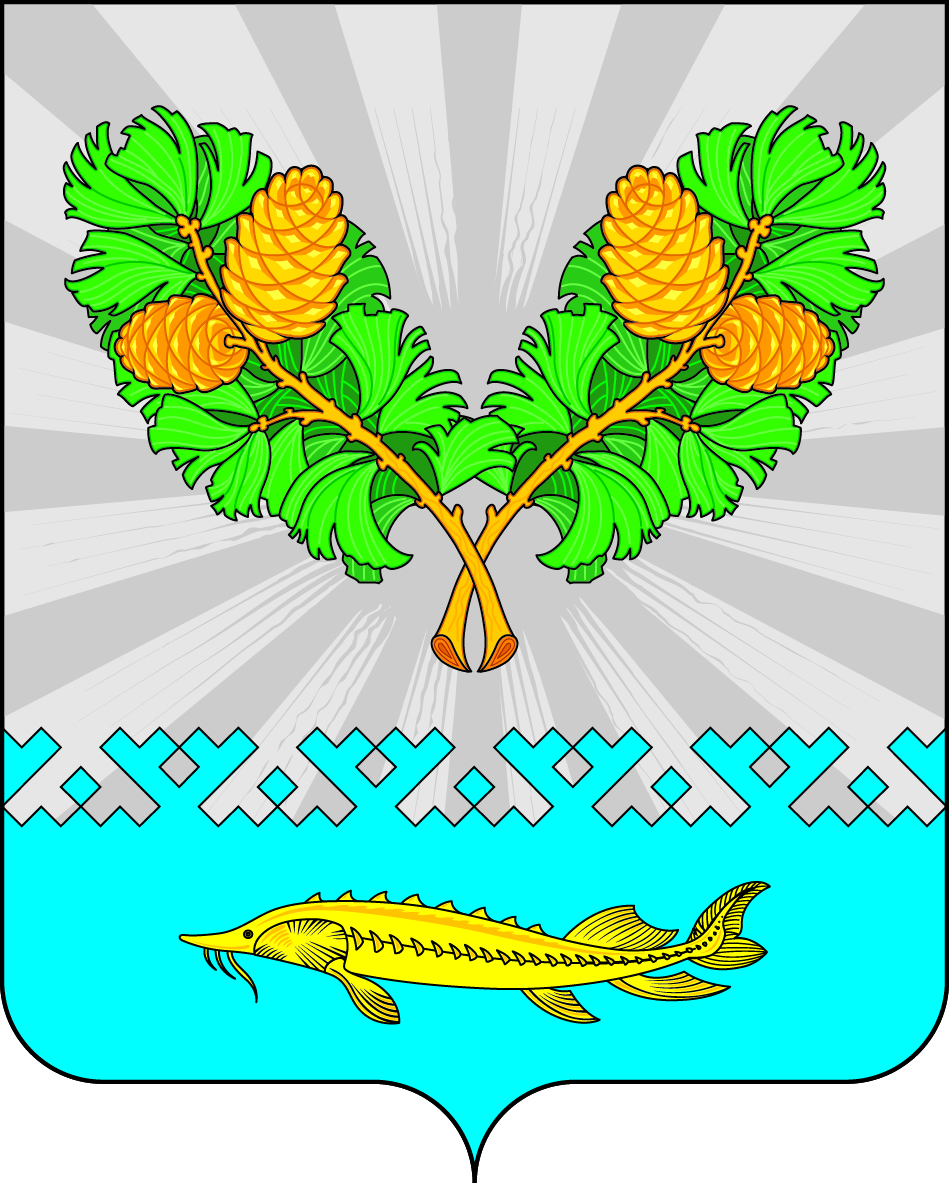 АДМИНИСТРАЦИЯСЕЛЬСКОГО ПОСЕЛЕНИЯ КАРЫМКАРЫОктябрьского районаХанты-Мансийского автономного округа - ЮгрыПОСТАНОВЛЕНИЕО внесении изменений в постановлениеадминистрации сельского поселения Карымкары от 10.10.2016 г. № 212-п «Об организации регулярных перевозок пассажиров автомобильным транспортом по маршрутам муниципального образования сельское поселение Карымкары»	В соответствии с Федеральным законом от 08.06.2020 № 166-ФЗ «О внесении изменений в отдельные законодательные акты Российской Федерации в целях принятия неотложных мер, направленных на обеспечение устойчивого развития экономики и предотвращение последствий распространения новой коронавирусной инфекции»:Внести изменения в постановление администрации сельского поселения Карымкары от 08.06.2022 № 212-п «об организации регулярных перевозок пассажиров автомобильным транспортом по маршрутам муниципального образования сельское поселение Карымкары»:В пункте 2 слова «не может превышать пять лет» заменить словами «не может превышать семь лет».. Обнародовать постановление путем размещения на официальном сайте муниципального образования сельское поселение Карымкары в информационно-телекоммуникационной сети «Интернет». Постановление вступает в силу со дня его обнародования. Контроль за выполнением постановления оставляю за собой.И.о. главы сельского поселения Карымкары 			Н.А. Мудрецова «18»октября2022г.№136-пП. КарымкарыП. КарымкарыП. КарымкарыП. КарымкарыП. КарымкарыП. КарымкарыП. КарымкарыП. КарымкарыП. КарымкарыП. Карымкары